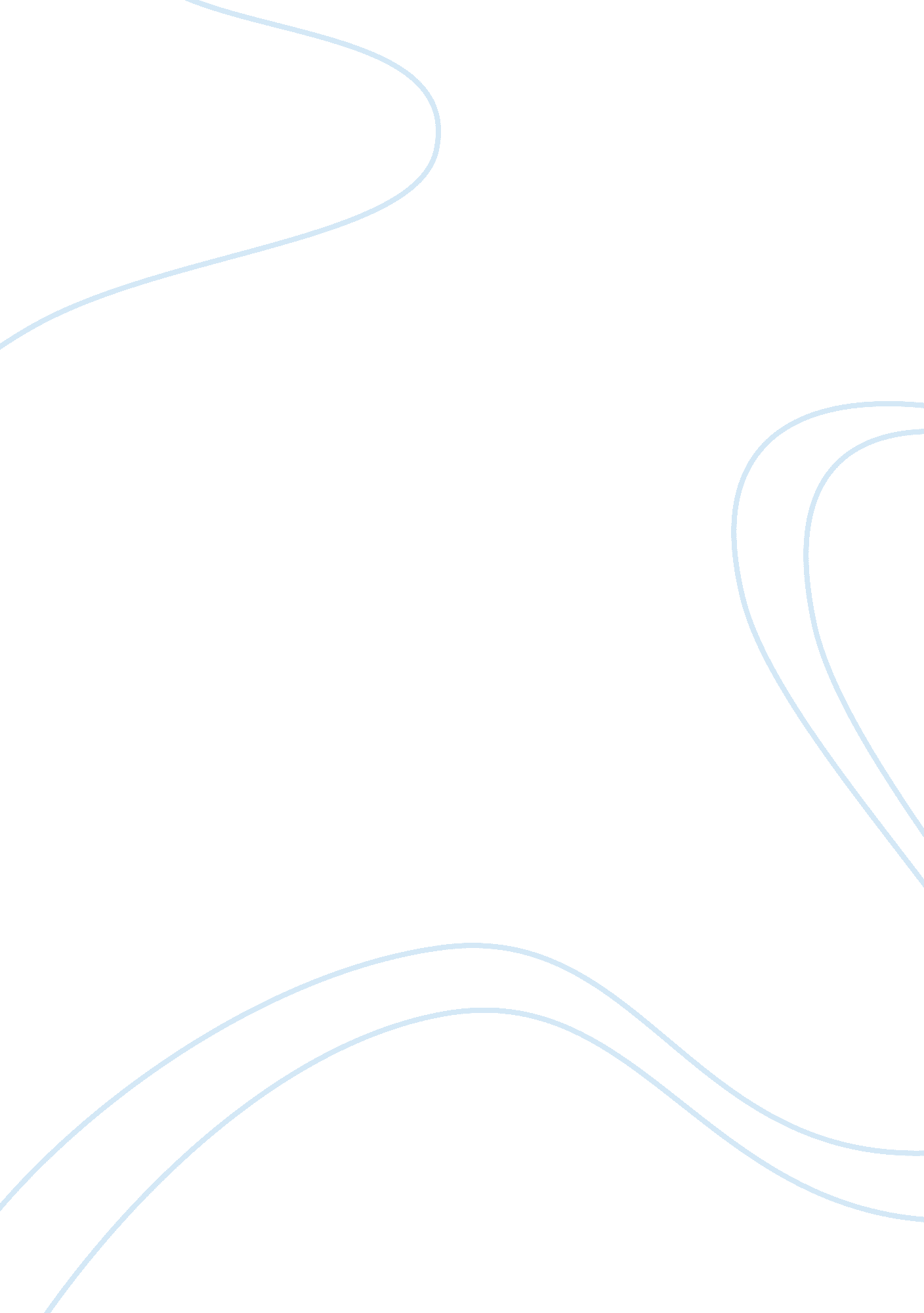 Software engineering and computer science essays exampleEducation, Discipline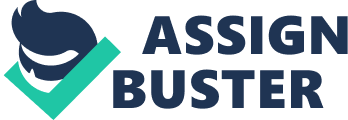 [Institution’s Name] 
Software engineering & computer science 
Computer science and software engineering are the two fields of education which are much appreciated in the contemporary era because of potential opportunities for career growth and recognition. The discipline of software engineering ends into the profession of a program which is a person, who is responsible for designing, writing and testing the computer programs that includes practice of designing and implementing large, reliable, efficient and economical software by applying the principles and practices of engineering. While, the discipline of computer science offers studies over the principles and use of computer including algorithmic processes and the principles involved in the design of hardware and software. The difference between the two disciplines is more like that of developing a video game and playing the one. The studies of software engineer constitute development and the disciple of computer science deal with the functional side. 
Hence, the course plan of the two disciplines is obviously developed over the respective future career options. In particular, the career options for a graduate software engineering has potential jobs in the fields of telecommunications, finance, health care, manufacturing, retailing, security, transport apart from the domain of engineering and entertainment industry. Whilst, computer science graduates, potential options for jobs in the fields that are controlled by computers or where the modern application of imaging for the computations is required. With the growth of technology the options of job for both the disciplines will keep increasing. Moreover, the demand for the graduates in the field are also likely to be extended on the same grounds. The justification of growth in the demand of the graduates of the discipline can be supported by the kind of tasks being performed on the job by the overview of each discipline graduate. 
A qualified software engineer should have the potential to proficiently handle the technical functions of designing, coding, and testing large software products. The other added tasks of the job include organisational management with directing projects, managing teams, estimating costs and resources, assessing business plans, reviewing proposals and suggesting innovations. On the other hand, the job tasks of a computer science graduate require a hand on grip over the modern communication in the forms of telephone, television, networks that are developing complex and extremely reliable software. The core job task of a computer science graduate is to design, develop and test a new software with specific functions with the support of existing or new algorithms. 
In conclusion, it can be summed up that the two disciplines are the most important field of study pertaining to the growing horizon of technology. The remuneration packages or career growth plan of each of the disciplines will keep boosting with the modifications made in technology. However, it could be precisely summoned that both the disciplines are constant growing fields of work with bright chances of career growth and accumulation. References; Acm. org. (2014, March 25). computingcareers. acm. org. Retrieved March 25, 2014, from Software Engineering: http://computingcareers. acm. org/? page_id= 12 
Colleges, H. a. (2014, March 25). Department of Mathematics and Computer Science. Retrieved March 25, 2014, from math. hws. edu: http://math. hws. edu/web/department/cs_courses. html 
Concordia. (2014, March 25). Software Engineering vs. Computer Science. Retrieved March 25, 2014, from www. cs. concordia.: http://www. cs. concordia. ca/prospectivestudents/softwareengineeringvscomputerscience/ 
Cs. washington. (2014, March 25). Big Data @ CSE. Retrieved March 25, 2014, from www. cs. washington: http://www. cs. washington. edu/research/bigdata 
Cs. washington. (2014, March 25). Industry Affiliates. Retrieved March 25, 2014, from www. cs. washington: http://www. cs. washington. edu/industrial_affiliates/ 
Cs. washington. (2014, March 25). Research. Retrieved March 25, 2014, from www. cs. washington. edu: http://www. cs. washington. edu/research/ 